Образовательные программы высшего образования – программы бакалавриата, специалитета, магистратуры, реализуемые в БТИ АлтГТУ в 2019–2020 учебном годуНаправления подготовки кадров высшей квалификации по программам подготовки научно-педагогических кадров в аспирантуре БТИ АлтГТУ в 2019–2020 учебном году* – Приоритетные направления подготовки бакалавров, специалистов, магистров и аспирантов в соответствии с «Перечнем специальностей и направлений подготовки высшего образования, соответствующих приоритетным направлениям модернизации и технологического развития российской экономики», утвержденным распоряжением Правительства Российской Федерации от 6 января 2015 г. №7-р.
** – набор на одну специальность «Химическая технология энергонасыщенных материалов и изделий» (гр. ХТЭМИ-91, ХТЭМИ-81)
ТФ – Технологический факультет
ИСФ – Инженерный спецфакультет
ОВФО – Отделение внеочных форм обучения
1 – группа переведена в ТВ-64 пр. №Л-363 от 27.09.2019
2 – группы переведены в АлтГТУ пр. №Л-2828 от 18.11.2019, пр. №Л-2829 от 18.11.2019
3 – выпускФакультет/ отделениеКафедраКодНаименование специальности,
направления подготовкиУровень образованияКвалификацияНормативный срок освоения ООПФормы обученияУчебный план/
Курс, год приемаГрафик учебного процессаПрограммы практик, НИРГИАГод начала подготовки по направ-
лениюИНЖЕНЕРНОЕ ДЕЛО, ТЕХНОЛОГИИ И ТЕХНИЧЕСКИЕ НАУКИИНЖЕНЕРНОЕ ДЕЛО, ТЕХНОЛОГИИ И ТЕХНИЧЕСКИЕ НАУКИИНЖЕНЕРНОЕ ДЕЛО, ТЕХНОЛОГИИ И ТЕХНИЧЕСКИЕ НАУКИИНЖЕНЕРНОЕ ДЕЛО, ТЕХНОЛОГИИ И ТЕХНИЧЕСКИЕ НАУКИИНЖЕНЕРНОЕ ДЕЛО, ТЕХНОЛОГИИ И ТЕХНИЧЕСКИЕ НАУКИИНЖЕНЕРНОЕ ДЕЛО, ТЕХНОЛОГИИ И ТЕХНИЧЕСКИЕ НАУКИИНЖЕНЕРНОЕ ДЕЛО, ТЕХНОЛОГИИ И ТЕХНИЧЕСКИЕ НАУКИИНЖЕНЕРНОЕ ДЕЛО, ТЕХНОЛОГИИ И ТЕХНИЧЕСКИЕ НАУКИИНЖЕНЕРНОЕ ДЕЛО, ТЕХНОЛОГИИ И ТЕХНИЧЕСКИЕ НАУКИИНЖЕНЕРНОЕ ДЕЛО, ТЕХНОЛОГИИ И ТЕХНИЧЕСКИЕ НАУКИИНЖЕНЕРНОЕ ДЕЛО, ТЕХНОЛОГИИ И ТЕХНИЧЕСКИЕ НАУКИИНЖЕНЕРНОЕ ДЕЛО, ТЕХНОЛОГИИ И ТЕХНИЧЕСКИЕ НАУКИИНЖЕНЕРНОЕ ДЕЛО, ТЕХНОЛОГИИ И ТЕХНИЧЕСКИЕ НАУКИ08.00.00ТЕХНИКА И ТЕХНОЛОГИИ СТРОИТЕЛЬСТВАТЕХНИКА И ТЕХНОЛОГИИ СТРОИТЕЛЬСТВАТЕХНИКА И ТЕХНОЛОГИИ СТРОИТЕЛЬСТВАТЕХНИКА И ТЕХНОЛОГИИ СТРОИТЕЛЬСТВАТЕХНИКА И ТЕХНОЛОГИИ СТРОИТЕЛЬСТВАТЕХНИКА И ТЕХНОЛОГИИ СТРОИТЕЛЬСТВАТЕХНИКА И ТЕХНОЛОГИИ СТРОИТЕЛЬСТВАТЕХНИКА И ТЕХНОЛОГИИ СТРОИТЕЛЬСТВАТЕХНИКА И ТЕХНОЛОГИИ СТРОИТЕЛЬСТВАТЕХНИКА И ТЕХНОЛОГИИ СТРОИТЕЛЬСТВАТФ/
ОВФОТГВПАХТ08.03.01
ФГОС 3++Строительство (профиль – Теплогазоснабжение и вентиляция)бакалавриатБакалавр4 годаОчная1 курс 2019 годГУП 1 курсПрограммы практик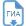 2019ТФ/
ОВФОТГВПАХТ08.03.01
ФГОС 3++Строительство (профиль – Теплогазоснабжение и вентиляция)бакалавриатБакалавр4 года 11 месяцевЗаочная1 курс 2019 годГУП 1 курсПрограммы практик2019ТФ/
ОВФОТГВПАХТ08.03.01Строительство (профиль – Теплогазоснабжение и вентиляция)бакалавриат академическийБакалавр4 годаОчная2 курс 2018 годГУП 2 курсПрограммы практик2018ТФ/
ОВФОТГВПАХТ08.03.01Строительство (профиль – Теплогазоснабжение и вентиляция)бакалавриат академическийБакалавр4 года 11 месяцевЗаочная2 курс 2018 годГУП 2 курсПрограммы практик2018ТФ/
ОВФОТГВПАХТ08.03.01Строительство (профиль – Теплогазоснабжение и вентиляция)бакалавриат академическийБакалавр4 года 11 месяцевЗаочная3 курс 2017 годГУП 3 курсПрограммы практик2017ТФ/
ОВФОТГВПАХТ08.03.01Строительство (профиль – Теплогазоснабжение и вентиляция)бакалавриат академическийБакалавр5 летЗаочная4 курс 2016 год
5 курс 2015 год 3ГУП 4 курс
ГУП 5 курсПрограммы практик201109.00.00ИНФОРМАТИКА И ВЫЧИСЛИТЕЛЬНАЯ ТЕХНИКАИНФОРМАТИКА И ВЫЧИСЛИТЕЛЬНАЯ ТЕХНИКАИНФОРМАТИКА И ВЫЧИСЛИТЕЛЬНАЯ ТЕХНИКАИНФОРМАТИКА И ВЫЧИСЛИТЕЛЬНАЯ ТЕХНИКАИНФОРМАТИКА И ВЫЧИСЛИТЕЛЬНАЯ ТЕХНИКАИНФОРМАТИКА И ВЫЧИСЛИТЕЛЬНАЯ ТЕХНИКАИНФОРМАТИКА И ВЫЧИСЛИТЕЛЬНАЯ ТЕХНИКАИНФОРМАТИКА И ВЫЧИСЛИТЕЛЬНАЯ ТЕХНИКАИНФОРМАТИКА И ВЫЧИСЛИТЕЛЬНАЯ ТЕХНИКАИНФОРМАТИКА И ВЫЧИСЛИТЕЛЬНАЯ ТЕХНИКАТФ/
ОВФОМСИА09.03.02*
ФГОС 3++Информационные системы и технологии (профиль — Технологии разработки информационных систем)бакалавриатБакалавр4 годаОчная1 курс 2019 годГУП 1 курсПрограммы практик2019ТФ/
ОВФОМСИА09.03.02*
ФГОС 3++Информационные системы и технологии (профиль — Технологии разработки информационных систем)бакалавриатБакалавр4 года 11 месяцевЗаочная1 курс 2019 годГУП 1 курсПрограммы практик2019ТФМСИА09.03.02*Информационные системы и технологии (профиль — Технологии разработки информационных систем)бакалавриат академическийБакалавр4 годаОчная2 курс 2018 годГУП 2 курсПрограммы практик2018ТФМСИА09.03.02*Информационные системы и технологиибакалавриат академическийБакалавр4 годаОчная3 курс 2017 год
4 курс 2016 год 3ГУП 3 курс
ГУП 4 курсПрограммы практик2010ТФМСИА09.04.02*
ФГОС 3++Информационные системы и технологии (профиль — Технологии разработки информационных систем)магистратураМагистр2 годаОчная1 курс 2019 годГУП 1 курсПрограммы практик,
НИР2019ТФМСИА09.04.02*Информационные системы и технологии (профиль — Технологии разработки информационных систем)магистратураМагистр2 годаОчная2 курс 2018 год 3ГУП 2 курсПрограммы практик,
НИР2018ОВФОМСИА09.03.03Прикладная информатика (профиль — Прикладная информатика в области информационных ресурсов)бакалавриат академическийБакалавр4 года 11 месяцевЗаочная2 курс 2018 годГУП 2 курсПрограммы практик2018ОВФОМСИА09.03.03Прикладная информатикабакалавриат академическийБакалавр4 года 6 месяцевЗаочная3 курс 2017 год
4 курс 2016 годГУП 3 курс
ГУП 4 курсПрограммы практик201612.00.00ФОТОНИКА, ПРИБОРОСТРОЕНИЕ, ОПТИЧЕСКИЕ И БИОТЕХНИЧЕСКИЕ СИСТЕМЫ И ТЕХНОЛОГИИФОТОНИКА, ПРИБОРОСТРОЕНИЕ, ОПТИЧЕСКИЕ И БИОТЕХНИЧЕСКИЕ СИСТЕМЫ И ТЕХНОЛОГИИФОТОНИКА, ПРИБОРОСТРОЕНИЕ, ОПТИЧЕСКИЕ И БИОТЕХНИЧЕСКИЕ СИСТЕМЫ И ТЕХНОЛОГИИФОТОНИКА, ПРИБОРОСТРОЕНИЕ, ОПТИЧЕСКИЕ И БИОТЕХНИЧЕСКИЕ СИСТЕМЫ И ТЕХНОЛОГИИФОТОНИКА, ПРИБОРОСТРОЕНИЕ, ОПТИЧЕСКИЕ И БИОТЕХНИЧЕСКИЕ СИСТЕМЫ И ТЕХНОЛОГИИФОТОНИКА, ПРИБОРОСТРОЕНИЕ, ОПТИЧЕСКИЕ И БИОТЕХНИЧЕСКИЕ СИСТЕМЫ И ТЕХНОЛОГИИФОТОНИКА, ПРИБОРОСТРОЕНИЕ, ОПТИЧЕСКИЕ И БИОТЕХНИЧЕСКИЕ СИСТЕМЫ И ТЕХНОЛОГИИФОТОНИКА, ПРИБОРОСТРОЕНИЕ, ОПТИЧЕСКИЕ И БИОТЕХНИЧЕСКИЕ СИСТЕМЫ И ТЕХНОЛОГИИФОТОНИКА, ПРИБОРОСТРОЕНИЕ, ОПТИЧЕСКИЕ И БИОТЕХНИЧЕСКИЕ СИСТЕМЫ И ТЕХНОЛОГИИФОТОНИКА, ПРИБОРОСТРОЕНИЕ, ОПТИЧЕСКИЕ И БИОТЕХНИЧЕСКИЕ СИСТЕМЫ И ТЕХНОЛОГИИТФМСИА12.03.01*
ФГОС 3++Приборостроение (профиль – Информационно-измерительная техника и технологии)бакалавриатБакалавр4 годаОчная1 курс 2019 годГУП 1 курсПрограммы практик2019ТФ/
ОВФОМСИА12.03.01*Приборостроение (профиль – Информационно-измерительная техника и технологии)бакалавриат академическийБакалавр4 годаОчная2 курс 2018 годГУП 2 курсПрограммы практик2018ТФ/
ОВФОМСИА12.03.01*Приборостроение (профиль – Информационно-измерительная техника и технологии)бакалавриат академическийБакалавр4 года 11 месяцевЗаочная2 курс 2018 годГУП 2 курсПрограммы практик2018ТФ/
ОВФОМСИА12.03.01*Приборостроение (профиль – Информационно-измерительная техника и технологии)бакалавриат академическийБакалавр4 годаОчная3 курс 2017 год
4 курс 2016 год 3ГУП 3 курс
ГУП 4 курсПрограммы практик2010ТФ/
ОВФОМСИА12.03.01*Приборостроение (профиль – Информационно-измерительная техника и технологии)бакалавриат академическийБакалавр4 года 6 месяцевЗаочная3 курс 2017 год
4 курс 2016 год
5 курс 2015 год 3ГУП 3 курс
ГУП 4 курс
ГУП 5 курсПрограммы практик2011ТФ/
ОВФОМСИА12.04.01*Приборостроение (профиль – Информационно-измерительная техника и технологии)магистратураМагистр2 годаОчная2 курс 2018 годГУП 2 курсПрограммы практик2018ТФ/
ОВФОМСИА12.04.01*Приборостроение (профиль – Информационно-измерительная техника и технологии)магистратураМагистр2 года 3 месяцаЗаочная3 курс 2017 год 3ГУП 3 курсПрограммы практик,
НИР201415.00.00МАШИНОСТРОЕНИЕМАШИНОСТРОЕНИЕМАШИНОСТРОЕНИЕМАШИНОСТРОЕНИЕМАШИНОСТРОЕНИЕМАШИНОСТРОЕНИЕМАШИНОСТРОЕНИЕМАШИНОСТРОЕНИЕМАШИНОСТРОЕНИЕМАШИНОСТРОЕНИЕТФ/
ОВФОМАХиПП15.03.02Технологические машины и оборудование (профиль – Машины и аппараты пищевых производств)бакалавриат прикладнойБакалавр4 годаОчная2 курс 2018 годГУП 2 курсПрограммы практик2018ТФ/
ОВФОМАХиПП15.03.02Технологические машины и оборудование (профиль – Машины и аппараты пищевых производств)бакалавриат прикладнойБакалавр4 годаОчная4 курс 2016 год 3ГУП 4 курсПрограммы практик2016ТФ/
ОВФОМАХиПП15.03.02Технологические машины и оборудование (профиль – Машины и аппараты пищевых производств)бакалавриат прикладнойБакалавр4 года 6 месяцевЗаочная3 курс 2017 год
4 курс 2016 годГУП 3 курс
ГУП 4 курсПрограммы практик2016ОВФОМАХиПП15.03.02Технологические машины и оборудование (профиль – Машины и аппараты пищевых производств)бакалавриат академическийБакалавр4 года 6 месяцевЗаочная5 курс 2015 год 3ГУП 5 курсПрограммы практик2011ТФ/ОВФОТМК15.03.05Конструкторско-технологическое обеспечение машиностроительных производств (профиль — Технологии автоматизированного производства)бакалавриат академическийБакалавр4 годаОчная1 курс 2019 годГУП 1 курсПрограммы практик2019ТФ/ОВФОТМК15.03.05Конструкторско-технологическое обеспечение машиностроительных производств (профиль — Технологии автоматизированного производства)бакалавриат академическийБакалавр4 года 11 месяцевЗаочная2 курс 2018 годГУП 2 курсПрограммы практик2018ТФ/
ОВФОТМК15.03.05Конструкторско-технологическое обеспечение машиностроительных производств (профиль – Технология машиностроения)бакалавриат академическийБакалавр4 годаОчная3 курс 2017 годГУП 3 курсПрограммы практик2010ТФ/
ОВФОТМК15.03.05Конструкторско-технологическое обеспечение машиностроительных производств (профиль – Технология машиностроения)бакалавриат академическийБакалавр4 года 6 месяцевЗаочная5 курс 2015 год 3ГУП 5 курсПрограммы практик2011ТФ/
ОВФОМСИА15.03.06Мехатроника и робототехника (профиль – Управление робототехническими системами)бакалавриат академическийБакалавр4 годаОчная1 курс 2019 годГУП 1 курсПрограммы практик2019ТФ/
ОВФОМСИА15.03.06Мехатроника и робототехника (профиль – Управление робототехническими системами)бакалавриат академическийБакалавр4 года 11 месяцевЗаочная1 курс 2019 годГУП 1 курсПрограммы практик201917.00.00ОРУЖИЕ И СИСТЕМЫ ВООРУЖЕНИЯОРУЖИЕ И СИСТЕМЫ ВООРУЖЕНИЯОРУЖИЕ И СИСТЕМЫ ВООРУЖЕНИЯОРУЖИЕ И СИСТЕМЫ ВООРУЖЕНИЯОРУЖИЕ И СИСТЕМЫ ВООРУЖЕНИЯОРУЖИЕ И СИСТЕМЫ ВООРУЖЕНИЯОРУЖИЕ И СИСТЕМЫ ВООРУЖЕНИЯОРУЖИЕ И СИСТЕМЫ ВООРУЖЕНИЯОРУЖИЕ И СИСТЕМЫ ВООРУЖЕНИЯОРУЖИЕ И СИСТЕМЫ ВООРУЖЕНИЯИСФРДВУАС17.05.01*Боеприпасы и взрыватели (специализация – Патроны и гильзы)специалитетИнженер5,5 лет Очная1 курс 2019 год
2 курс 2018 год
3 курс 2017 год
4 курс 2016 год
5 курс 2015 год
6 курс 2014 год 3ГУП 1 курс
ГУП 2 курс
ГУП 3 курс
ГУП 4 курс
ГУП 5 курс
ГУП 6 курсПрограммы практик,
НИР201118.00.00ХИМИЧЕСКИЕ ТЕХНОЛОГИИХИМИЧЕСКИЕ ТЕХНОЛОГИИХИМИЧЕСКИЕ ТЕХНОЛОГИИХИМИЧЕСКИЕ ТЕХНОЛОГИИХИМИЧЕСКИЕ ТЕХНОЛОГИИХИМИЧЕСКИЕ ТЕХНОЛОГИИХИМИЧЕСКИЕ ТЕХНОЛОГИИХИМИЧЕСКИЕ ТЕХНОЛОГИИХИМИЧЕСКИЕ ТЕХНОЛОГИИХИМИЧЕСКИЕ ТЕХНОЛОГИИИСФХТЭМИ18.05.01*Химическая технология энергонасыщенных материалов и изделий (специализация – Химическая технология органических соединений азота)специалитетИнженер5,5 летОчная1** курс 2019 год
2** курс 2018 год
6 курс 2014 год 3ГУП 1 курс
ГУП 2 курс
ГУП 6 курсПрограммы практик
НИР2011ИСФХТЭМИ18.05.01*Химическая технология энергонасыщенных материалов и изделий (специализация – Химическая технология полимерных композиций, порохов и твердых ракетных топлив)специалитетИнженер5,5 летОчная1** курс 2019 год
2** курс 2018 год
3 курс 2017 год
4 курс 2016 год
5 курс 2015 год
6 курс 2014 год 3ГУП 1 курс
ГУП 2 курс
ГУП 3 курс
ГУП 4 курс
ГУП 5 курс
ГУП 6 курсПрограммы практик
НИР2011ИСФХТЭМИ18.05.01*Химическая технология энергонасыщенных материалов и изделий (специализация – Автоматизированное производство химических предприятий)специалитетИнженер5,5 летОчная1** курс 2019 год
2** курс 2018 год
3 курс 2017 год
4 курс 2016 год
5 курс 2015 год
6 курс 2014 год 3ГУП 1 курс
ГУП 2 курс
ГУП 3 курс
ГУП 4 курс
ГУП 5 курс
ГУП 6 курсПрограммы практик,
НИР201119.00.00ПРОМЫШЛЕННАЯ ЭКОЛОГИЯ И БИОТЕХНОЛОГИИПРОМЫШЛЕННАЯ ЭКОЛОГИЯ И БИОТЕХНОЛОГИИПРОМЫШЛЕННАЯ ЭКОЛОГИЯ И БИОТЕХНОЛОГИИПРОМЫШЛЕННАЯ ЭКОЛОГИЯ И БИОТЕХНОЛОГИИПРОМЫШЛЕННАЯ ЭКОЛОГИЯ И БИОТЕХНОЛОГИИПРОМЫШЛЕННАЯ ЭКОЛОГИЯ И БИОТЕХНОЛОГИИПРОМЫШЛЕННАЯ ЭКОЛОГИЯ И БИОТЕХНОЛОГИИПРОМЫШЛЕННАЯ ЭКОЛОГИЯ И БИОТЕХНОЛОГИИПРОМЫШЛЕННАЯ ЭКОЛОГИЯ И БИОТЕХНОЛОГИИПРОМЫШЛЕННАЯ ЭКОЛОГИЯ И БИОТЕХНОЛОГИИТФБТ19.03.01*Биотехнология (профиль – Промышленная биотехнология)бакалавриат академическийБакалавр4 годаОчная1 курс 2019 год
2 курс 2018 годГУП 1 курс
ГУП 2 курсПрограммы практик2018ТФБТ19.03.01*Биотехнология (профиль – Биотехнология)бакалавриат академическийБакалавр4 годаОчная3 курс 2017 год
4 курс 2016 год 3ГУП 3 курс
ГУП 4 курсПрограммы практик2011ТФ/
ОВФОБТ19.04.01*Биотехнология (профиль – Химия и технология биологически активных веществ)магистратураМагистр2 годаОчная1 курс 2019 год
2 курс 2018 год 3ГУП 1 курс
ГУП 2 курсПрограммы практик,
НИР2017ТФ/
ОВФОБТ19.04.01*Биотехнология (профиль – Химия и технология биологически активных веществ)магистратураМагистр2 года 3 месяцаОчно-заочная3 курс 2017 год 3ГУП 3 курсПрограммы практик,
НИР2014ОВФОБТ19.04.01*Биотехнология (профиль – Биотехнология пищевых продуктов и биологически активных веществ)магистратураМагистр2 года 3 месяцаОчно-заочная2 курс 2018 годГУП 2 курсПрограммы практик,
НИР2018ОВФОБТ19.03.02Продукты питания из растительного сырья (профиль – Производство, экспертиза и управление качеством продуктов питания)бакалавриат прикладнойБакалавр4 года 11 месяцевЗаочная2 курс 2018 годГУП 2 курсПрограммы практик2018ОВФОБТ19.04.02Продукты питания из растительного сырья (профиль – Технологический консалтинг в
производстве продуктов питания)магистратураМагистр2 года 3 месяцаЗаочная1 курс 2019 годГУП 1 курсПрограммы практик,
НИР2019ОВФОБТ19.04.02Продукты питания из растительного сырья (профиль – Биотехнология алкогольных, слабоалкогольных и безалкогольных напитков)магистратураМагистр2 года 3 месяцаЗаочная3 курс 2017 год 3ГУП 3 курсПрограммы практик,
НИР201423.00.00ТЕХНИКА И ТЕХНОЛОГИИ НАЗЕМНОГО ТРАНСПОРТАТЕХНИКА И ТЕХНОЛОГИИ НАЗЕМНОГО ТРАНСПОРТАТЕХНИКА И ТЕХНОЛОГИИ НАЗЕМНОГО ТРАНСПОРТАТЕХНИКА И ТЕХНОЛОГИИ НАЗЕМНОГО ТРАНСПОРТАТЕХНИКА И ТЕХНОЛОГИИ НАЗЕМНОГО ТРАНСПОРТАТЕХНИКА И ТЕХНОЛОГИИ НАЗЕМНОГО ТРАНСПОРТАТЕХНИКА И ТЕХНОЛОГИИ НАЗЕМНОГО ТРАНСПОРТАТЕХНИКА И ТЕХНОЛОГИИ НАЗЕМНОГО ТРАНСПОРТАТЕХНИКА И ТЕХНОЛОГИИ НАЗЕМНОГО ТРАНСПОРТАТЕХНИКА И ТЕХНОЛОГИИ НАЗЕМНОГО ТРАНСПОРТАТФ/
ОВФОАТТМ23.03.03*Эксплуатация транспортно-технологических машин и комплексов (профиль – Автомобильный сервис)бакалавриат прикладнойБакалавр4 годаОчная1 курс 2019 год ГУП 1 курс Программы практик2018ТФ/
ОВФОАТТМ23.03.03*Эксплуатация транспортно-технологических машин и комплексов (профиль – Автомобильный сервис)бакалавриат прикладнойБакалавр4 года 11 месяцевЗаочная1 курс 2019 год ГУП 1 курсПрограммы практик2018ТФ/
ОВФОАТТМ23.03.03*Эксплуатация транспортно-технологических машин и комплексов (профиль – Автомобильный сервис)бакалавриат прикладнойБакалавр4 годаОчная2 курс 2018 годГУП 2 курсПрограммы практик2018ТФ/
ОВФОАТТМ23.03.03*Эксплуатация транспортно-технологических машин и комплексов (профиль – Автомобильный сервис)бакалавриат прикладнойБакалавр4 года 11 месяцевЗаочная2 курс 2018 годГУП 2 курсПрограммы практик2018ТФ/
ОВФОАТТМ23.03.03*Эксплуатация транспортно-технологических машин и комплексов (профиль – Автомобильный сервис)бакалавриат прикладнойБакалавр4 годаОчная3 курс 2017 годГУП 3 курсПрограммы практик2013ТФ/
ОВФОАТТМ23.03.03*Эксплуатация транспортно-технологических машин и комплексов (профиль – Автомобильный сервис)бакалавриат прикладнойБакалавр4 года 6 месяцевЗаочная4 курс 2016 годГУП 4 курсПрограммы практик2016ОВФОАТТМ23.03.03*Эксплуатация транспортно-технологических машин и комплексов (профиль – Автомобильный сервис)бакалавриат академическийБакалавр4 года 6 месяцевЗаочная5 курс 2015 год 3ГУП 5 курсПрограммы практик201124.00.00АВИАЦИОННАЯ И РАКЕТНО-КОСМИЧЕСКАЯ ТЕХНИКААВИАЦИОННАЯ И РАКЕТНО-КОСМИЧЕСКАЯ ТЕХНИКААВИАЦИОННАЯ И РАКЕТНО-КОСМИЧЕСКАЯ ТЕХНИКААВИАЦИОННАЯ И РАКЕТНО-КОСМИЧЕСКАЯ ТЕХНИКААВИАЦИОННАЯ И РАКЕТНО-КОСМИЧЕСКАЯ ТЕХНИКААВИАЦИОННАЯ И РАКЕТНО-КОСМИЧЕСКАЯ ТЕХНИКААВИАЦИОННАЯ И РАКЕТНО-КОСМИЧЕСКАЯ ТЕХНИКААВИАЦИОННАЯ И РАКЕТНО-КОСМИЧЕСКАЯ ТЕХНИКААВИАЦИОННАЯ И РАКЕТНО-КОСМИЧЕСКАЯ ТЕХНИКААВИАЦИОННАЯ И РАКЕТНО-КОСМИЧЕСКАЯ ТЕХНИКАИСФРДВУАС24.05.02*Проектирование авиационных и ракетных двигателей (специализация – Проектирование ракетных двигателей твердого топлива)специалитетИнженер5,5 летОчная1 курс 2019 год
2 курс 2018 год
3 курс 2017 год
4 курс 2016 год
5 курс 2015 год
6 курс 2014 год 3ГУП 1 курс
ГУП 2 курс
ГУП 3 курс
ГУП 4 курс
ГУП 5 курс
ГУП 6 курсПрограммы практик
НИР2011НАУКИ ОБ ОБЩЕСТВЕНАУКИ ОБ ОБЩЕСТВЕНАУКИ ОБ ОБЩЕСТВЕНАУКИ ОБ ОБЩЕСТВЕНАУКИ ОБ ОБЩЕСТВЕНАУКИ ОБ ОБЩЕСТВЕНАУКИ ОБ ОБЩЕСТВЕНАУКИ ОБ ОБЩЕСТВЕНАУКИ ОБ ОБЩЕСТВЕНАУКИ ОБ ОБЩЕСТВЕНАУКИ ОБ ОБЩЕСТВЕНАУКИ ОБ ОБЩЕСТВЕНАУКИ ОБ ОБЩЕСТВЕ38.00.00ЭКОНОМИКА И УПРАВЛЕНИЕЭКОНОМИКА И УПРАВЛЕНИЕЭКОНОМИКА И УПРАВЛЕНИЕЭКОНОМИКА И УПРАВЛЕНИЕЭКОНОМИКА И УПРАВЛЕНИЕЭКОНОМИКА И УПРАВЛЕНИЕЭКОНОМИКА И УПРАВЛЕНИЕЭКОНОМИКА И УПРАВЛЕНИЕЭКОНОМИКА И УПРАВЛЕНИЕЭКОНОМИКА И УПРАВЛЕНИЕТФ/
ОВФОЭП38.03.05Бизнес-информатика (профиль – Управленческие информационные системы)бакалавриат академическийБакалавр4 годаОчная3 курс 2017 год
4 курс 2016 годГУП 3 курс
ГУП 4 курсПрограммы практикИА, ГИА2013ТФ/
ОВФОЭП38.03.05Бизнес-информатика (профиль – Управленческие информационные системы)бакалавриат академическийБакалавр4 года 6 месяцевЗаочная3 курс 2017 годГУП 3 курсПрограммы практикИА, ГИА2017ОВФОЭП38.03.06Торговое дело (профиль – Коммерция)бакалавриат академическийБакалавр4 года 6 месяцевЗаочная4 курс 2016 год 1
5 курс 2015 год 2ГУП 4 курс
ГУП 5 курсПрограммы практикИА, ГИА2011ОВФООХЭТ38.03.07Товароведение (профиль – Товароведение и экспертиза товаров во внутренней и внешней торговле)бакалавриат прикладнойБакалавр4 года 6 месяцевЗаочная4 курс 2016 год
5 курс 2015 год 2ГУП 4 курс
ГУП 5 курсПрограммы практикИА, ГИА2011Факультет/ отделениеКафедраКодНаименование специальности,
направления подготовкиУровень образованияКвалификацияНормативный срок освоения ООПФорма обученияУчебный план/
Курс, год приемаКалендарный учебный графикПрограммы практик, научных исследованийГИАИНЖЕНЕРНОЕ ДЕЛО, ТЕХНОЛОГИИ И ТЕХНИЧЕСКИЕ НАУКИИНЖЕНЕРНОЕ ДЕЛО, ТЕХНОЛОГИИ И ТЕХНИЧЕСКИЕ НАУКИИНЖЕНЕРНОЕ ДЕЛО, ТЕХНОЛОГИИ И ТЕХНИЧЕСКИЕ НАУКИИНЖЕНЕРНОЕ ДЕЛО, ТЕХНОЛОГИИ И ТЕХНИЧЕСКИЕ НАУКИИНЖЕНЕРНОЕ ДЕЛО, ТЕХНОЛОГИИ И ТЕХНИЧЕСКИЕ НАУКИИНЖЕНЕРНОЕ ДЕЛО, ТЕХНОЛОГИИ И ТЕХНИЧЕСКИЕ НАУКИИНЖЕНЕРНОЕ ДЕЛО, ТЕХНОЛОГИИ И ТЕХНИЧЕСКИЕ НАУКИИНЖЕНЕРНОЕ ДЕЛО, ТЕХНОЛОГИИ И ТЕХНИЧЕСКИЕ НАУКИИНЖЕНЕРНОЕ ДЕЛО, ТЕХНОЛОГИИ И ТЕХНИЧЕСКИЕ НАУКИИНЖЕНЕРНОЕ ДЕЛО, ТЕХНОЛОГИИ И ТЕХНИЧЕСКИЕ НАУКИИНЖЕНЕРНОЕ ДЕЛО, ТЕХНОЛОГИИ И ТЕХНИЧЕСКИЕ НАУКИИНЖЕНЕРНОЕ ДЕЛО, ТЕХНОЛОГИИ И ТЕХНИЧЕСКИЕ НАУКИ18.00.00ХИМИЧЕСКИЕ ТЕХНОЛОГИИХИМИЧЕСКИЕ ТЕХНОЛОГИИХИМИЧЕСКИЕ ТЕХНОЛОГИИХИМИЧЕСКИЕ ТЕХНОЛОГИИХИМИЧЕСКИЕ ТЕХНОЛОГИИХИМИЧЕСКИЕ ТЕХНОЛОГИИХИМИЧЕСКИЕ ТЕХНОЛОГИИХИМИЧЕСКИЕ ТЕХНОЛОГИИХИМИЧЕСКИЕ ТЕХНОЛОГИИИСФХТЭМИ18.06.01*Химическая технология
(профиль: технология и переработка полимеров и композитов)подготовка кадров высшей квалификацииИсследователь.
Преподаватель-исследователь4 годаОчная2 курс 2018 годГУППП,
НИП, НИТФМАХиПП18.06.01*Химическая технология
(профиль: процессы и аппараты химических технологий)подготовка кадров высшей квалификацииИсследователь.
Преподаватель-исследователь4 годаОчная4 курс 2016 год 3ГУППП,
НИП, НИИСФХТЭМИ18.06.01*Химическая технология
(профиль: химическая технология топлива и высокоэнергетических веществ)подготовка кадров высшей квалификацииИсследователь.
Преподаватель-исследователь4 годаОчная4 курс 2016 год 3ГУППП,
НИП, НИ